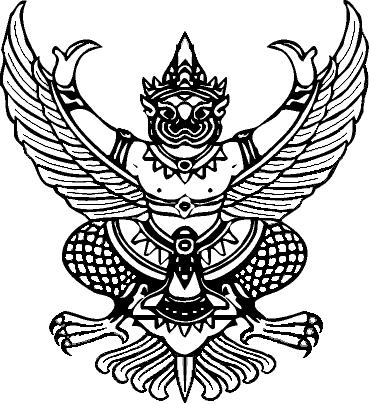 บันทึกข้อความส่วนราชการ											     .ที่							วันที่					     .เรื่อง  ขออนุญาตเข้าห้องสอบเรียน  กรรมการคุมสอบ	ด้วย  ข้าพเจ้า							นักศึกษาภาค	               .ระดับ			       สาขาวิชา			           มิได้นำบัตรนักศึกษามาใช้ในการสอบเนื่องจาก											     .	ดังนั้น  ข้าพเจ้าจึงขออนุญาตเข้าสอบในรายวิชา						     .  โดยใช้เอกสารฉบับนี้รับรองการเป็นนักศึกษาของข้าพเจ้า	จึงเรียนมาเพื่อโปรดพิจารณาดำเนินการ										นักศึกษา(			)เรียนกรรมการคุมสอบ	ข้าพเจ้า						ขอรับรองว่า				     .  เป็นนักศึกษาของมหาวิทยาลัยราชภัฏหมู่บ้านจอมบึงจริง										อาจารย์ที่ปรึกษา							(			)